Short Days Dark Nights ~ Kim Kimbro, Michael Rosenfeld, Theodore Svenningsen, William Wray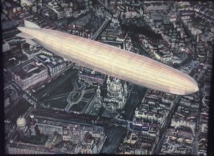               Michael Rosenfeld              Europa II              oil on canvas               9” x 12”                       $425..              Michael Rosenfeld              Europa II              oil on canvas               9” x 12”                       $425..2.2.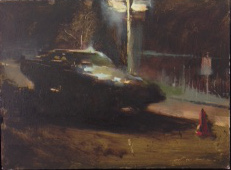               William Wray                              Stygian               Oil on panel               11” x 14”                        $1600.              William Wray                              Stygian               Oil on panel               11” x 14”                        $1600.3.3.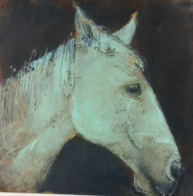               Kim Kimbro               Green Horse Study               Oil on canvas,                10” x 10”               $500.              Kim Kimbro               Green Horse Study               Oil on canvas,                10” x 10”               $500.4.4.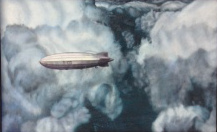                Michael Rosenfeld               Redemption               oil on canvas,                26” x 32”               $2400.               Michael Rosenfeld               Redemption               oil on canvas,                26” x 32”               $2400.5.5.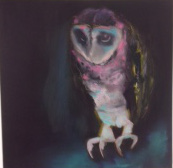              Kim Kimbro                  though she cried her last tears, there were more the next morning              oil on canvas,               18” x 18”              $1100.             Kim Kimbro                  though she cried her last tears, there were more the next morning              oil on canvas,               18” x 18”              $1100.6.6.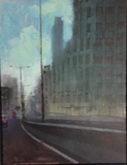               William Wray               Guardrail              Oil on panel              36 x 24              $3800.              William Wray               Guardrail              Oil on panel              36 x 24              $3800.    7.    7.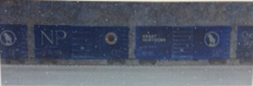               Theodore Svenningsen               Great Northern and Northern Pacific               acrylic on canvas               20” x 60″               $45008.8.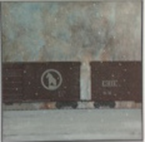                Theodore Svenningsen                Great Northern               acrylic on canvas               30” x 30″               $3000.9.9.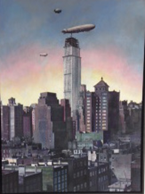                  Michael Rosenfeld                 Troika                  oil on canvas                 48” x 36″                 $5100.10.10.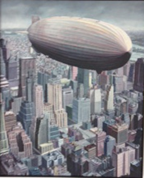                  Michael Rosenfeld                 Atlantic II                 oil on canvas                 42" x 34 " framed                 $4200.11.11.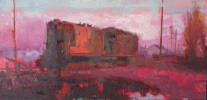                William Wray                 Red Train                 oil on panel                 24" x 48 "                  $4800.12.12.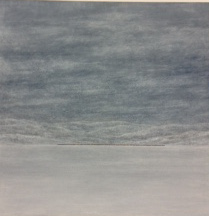 .                Theodore Svenningsen                 Montana Morning                 acrylic on canvas                  30 x 30 in.                 $3000.13.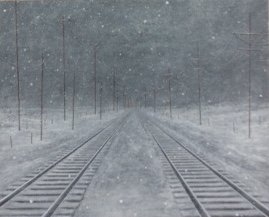                Theodore Svenningsen                 Track on a Winter Day                 Acrylic on canvas                 24" x 30 "                  $3000.14.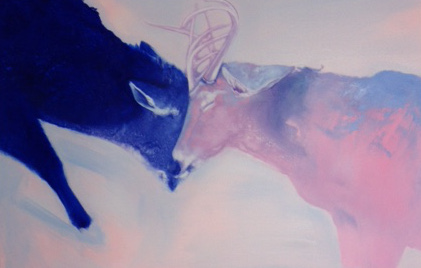                  Kim Kimbro                 The Secret Knot                 oil on canvas,                  40” x 60″                 $4200..     15.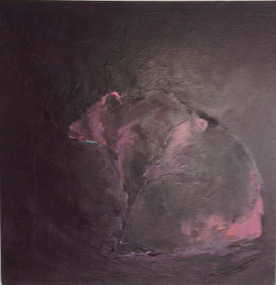                  Kim Kimbro                 The Longing                 oil on canvas                 24” x 24”                 $1800. 16.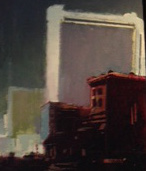                  William Wray                                    Hilton                 oil on panel
                 18 in. x 14 in.
                 $2200. 
     17.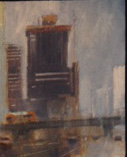                  William Wray                                    LA Rain                 oil on panel 
                 15 in. x 12 in.
                 $1800.
     18.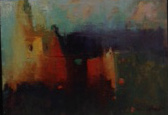                  William Wray                                  Tabernacle                 oil on panel
                 20 in. x 16 in.
                 $1800.                  
             .
            $1200. each
19.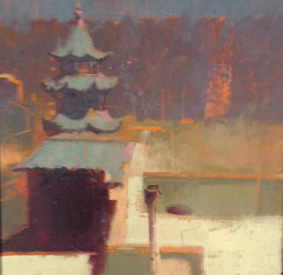                  William Wray                 Hop                     oil on panel                 16” x 16”                  $2200.20.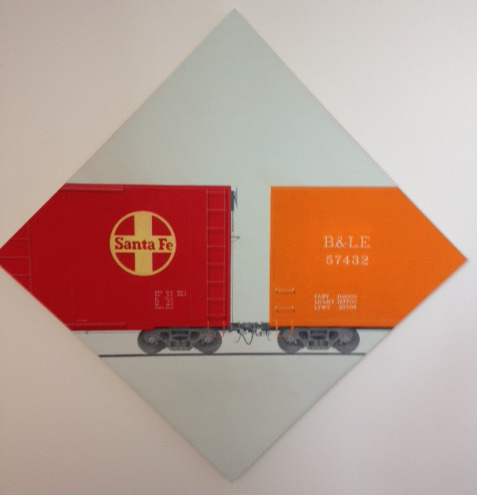                Theodore Svenningsen                 Sante Fe                 acrylic on canvas                 34" x 34 "                  $2500.21.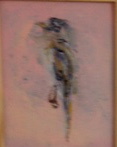                  Kim Kimbro                                                   Bird Study on Pink                 8" x 10 "                  $500.   22.BBRBR.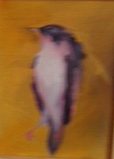                   Kim Kimbro                                   Purple Bird Study on Yellow                  oil on panel                  8” x 10”                    $500.23.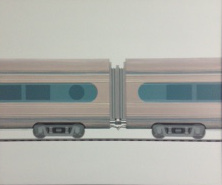                  Theodore Svenningsen                 Silver Train                 Acrylic, oil on panel                 24” x 28”                   $2500. 24.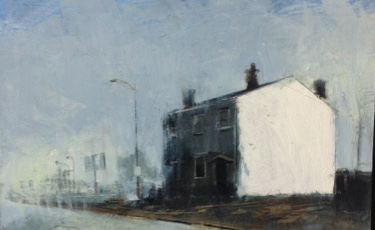                  William Wray                 Cleveland                 oil on panel                 16" x 24"                  $3000. 25.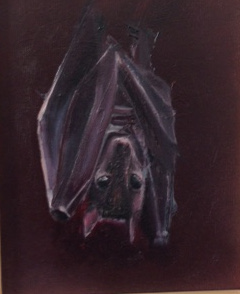                   Kim Kimbro                                   Bat Study                  oil on panel                  8” x 10”                    $500.26.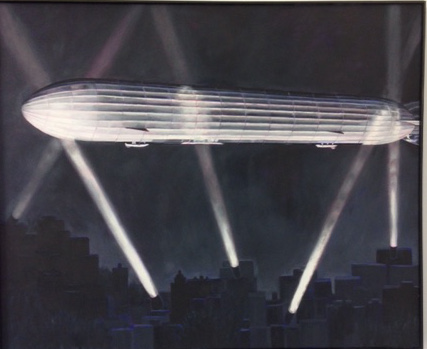                   Michael Rosenfeld                  Nightwatch II                  oil  on canvas                  36" x 44 "                   $4600.27.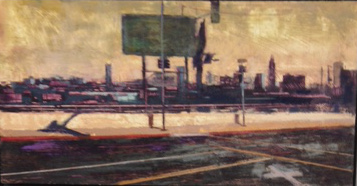                    William Wray                   Eastward View                   Acrylic, oil on canvas                   16" x 32 "                    $3200.28.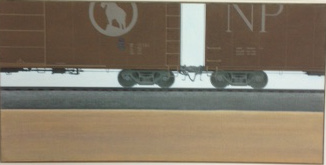                    Theodore Svenningsen                   Great Northern and Northern Pacific 2                   acrylic on canvas                   15” x 30”                     $1600.29.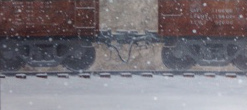                    Theodore Svenningsen                   Coupling (two cars)                   acrylic on panel                   11” x 24”                     $2000.30.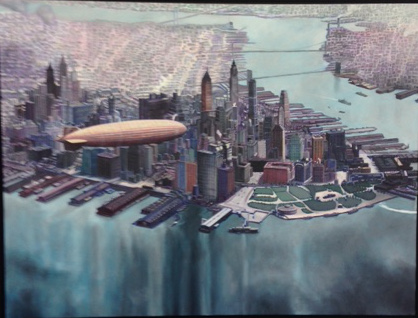                    Michael Rosenfeld                   Blue City II                   oil on canvas                   35" x 46 "                    $4800.31.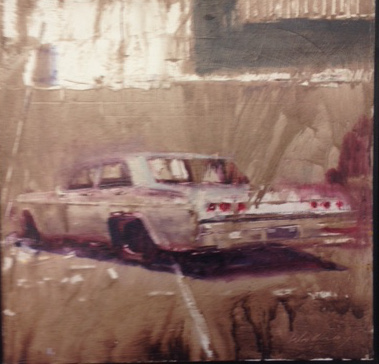                    William Wray                   Appropriated Image                   oil on panel                   24" x 24 "                    $3200.32.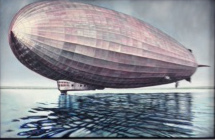                    Michael Rosenfeld                   Floater III                   oil, acrylic on canvas                   22" x 34 "                    $2200.33.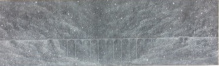                     Theodore Svenningsen                    Long Trestle                    acrylic on panel                    11” x 36”                      $2000.34.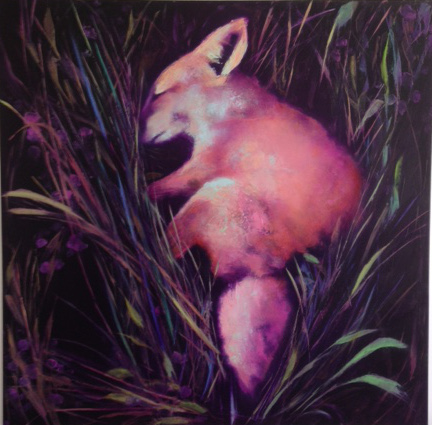                    Kim Kimbro                   Grief and ruins and you were the miracle                   oil on panel                   36” x 36”                     $3200.35.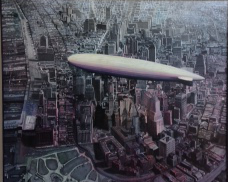                    Michael Rosenfeld                   Eye in the Sky II                   Acrylic, oil on panel                   72” x 60”                     $12,500.